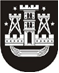 KLAIPĖDOS MIESTO SAVIVALDYBĖS TARYBASPRENDIMASDĖL KLAIPĖDOS MIESTO SAVIVALDYBĖS TARYBOS . VASARIO 28 D. SPRENDIMO NR. T2-50 „DĖL PROJEKTO „VISUOMENINIŲ RENGINIŲ INFRASTRUKTŪROS BUVUSIOJE PILIES TERITORIJOJE SUFORMAVIMAS: KLAIPĖDOS PILIES IR BASTIONŲ KOMPLEKSO RYTINĖS KURTINOS ATKŪRIMAS BEI ANTROJO PASAULINIO KARO LAIKŲ DAŽŲ (KURO) SANDĖLIO PRITAIKYMAS TURIZMO REIKMĖMS“ ĮGYVENDINIMO“ PAKEITIMO2015 m. balandžio 14 d. Nr. T2-69KlaipėdaVadovaudamasi Lietuvos Respublikos vietos savivaldos įstatymo 18 straipsnio 1 dalimi  ir atsižvelgdama į Viešosios turizmo infrastruktūros valstybės planuojamų projektų, siūlomų finansuoti pagal 2007–2013 m. Sanglaudos skatinimo veiksmų programos 1 prioriteto „Vietinė ir urbanistinė plėtra, kultūros paveldo ir gamtos išsaugojimas bei pritaikymas turizmo plėtrai“ VP3-1.3-ŪM-02-V priemonę „Viešųjų nekilnojamųjų kultūros paveldo objektų kompleksiškas pritaikymas turizmo reikmėms“, sąrašo Nr. 04, patvirtinto Lietuvos Respublikos ūkio ministro . rugsėjo 13 d. įsakymu Nr. 4-894, 1 punktą, Klaipėdos miesto savivaldybės taryba nusprendžiapakeisti Klaipėdos miesto savivaldybės tarybos . vasario 28 d. sprendimo Nr. T2-50 „Dėl projekto „Visuomeninių renginių infrastruktūros buvusioje pilies teritorijoje suformavimas: Klaipėdos pilies ir bastionų komplekso rytinės kurtinos atkūrimas bei Antrojo pasaulinio karo laikų dažų (kuro) sandėlio pritaikymas turizmo reikmėms“ įgyvendinimo“ 2 punktą ir jį išdėstyti taip:„2. Užtikrinti 1 819 223,00 Eur (vienas milijonas aštuoni šimtai devyniolika tūkstančių du šimtai dvidešimt trys eurai) netinkamų, tačiau šiam projektui būtinų išlaidų ir 293 373,00 Eur (du šimtai devyniasdešimt trys tūkstančiai trys šimtai septyniasdešimt trys eurai) tinkamų išlaidų, kurių nepadengia projektui skiriamas finansavimas, padengimą, iš viso numatant 2 112 596,00 Eur (du milijonai šimtas dvylika tūkstančių penki šimtai devyniasdešimt šeši eurai) Klaipėdos miesto savivaldybės 2013–2015 metų biudžete.“Šis sprendimas gali būti skundžiamas Lietuvos Respublikos administracinių bylų teisenos įstatymo nustatyta tvarka Klaipėdos apygardos administraciniam teismui.Savivaldybės meras Vytautas Grubliauskas